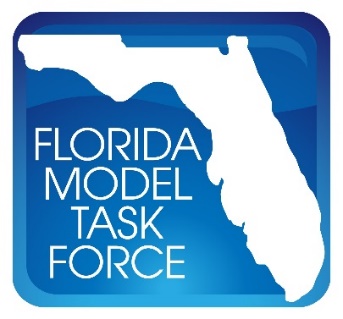 Date: 			Tuesday, January 18, 2022Time: 			2:00 P.M. – 3:00 P.M. ESTWhere:	Web ConferenceFrank Tabatabaee introduced Christopher Simpron of Hardee County as the new chair of the Freight Committee.Frank then provided an overview of the Freight Committee meeting agenda for the upcoming Model Task Force (MTF) to be held February 22-24, 2022 in Orlando, FL.A survey will be sent out prior to the MTF to gauge the committee on their desired priorities moving forward.Frank provided a brief preview of the survey questions.Frank provided a broad overview of the general body agenda for the MTF.AttendeeAgencyAndrew TyrellFDOT District 7Andrew YoungHNTBChetan JoshiPTVChristopher SimpronHardee CountyDan BeaganCambridge SystematicsDan MacmurphyTraf-O-DataFrank TabatabaeeFDOT Central OfficeHeath LuptonCambridge SystematicsHoyt DavisGannett FlemingJennifer FortunasFDOT Central OfficeJerry GrahamTraf-O-DataJiangchuan HuKrishnan ViswanathanCambridge SystematicsMoe LavasaniCaltranRickey FitzgeraldFDOT Central OfficeRob SchifferFuturePlanRodrigo Mesa-ArangoFlorida Institute of TechnologySheldon HarrisonCambridge SystematicsSungRyong HanBCC EngineeringTerry CorkeryFDOT Central OfficeYongqiang WuKittelson & Associates